Сегодня у нас «День дружбы»  в пришкольном лагере  «Радуга». На утренней линейке ребята ознакомились с распорядком дня. После энергичной зарядки и вкусного завтрака отряды  просмотрели кинофильмы и мультфильмы о дружбе. После просмотра провели беседу -  «Каким должен быть настоящий друг».  Дети размышляли о том, кого они называют другом, каких друзей им хотелось бы иметь. Далее дети приступили к игре по станциям. Командиры отрядов получили задания – вопросы, ответы на которых знали только вожатые. Чтобы получить ответ, ребята должны выполнить интересное задание, приготовленное вожатыми, поэтому старались выполнять задания быстро, дружно, правильно.Принимая участие в подобных мероприятиях, кроме позитивных впечатлений ребята смогли вынести основную мысль этого праздника: «Ребята, давайте жить дружно!». Главное – сделать так, чтобы праздник получился ярким и запоминающимся, напомнили ребятам  о ценностях настоящей дружбы: «Не важно, сколько у тебя друзей, главное – чтобы они были». Как результат – хорошее настроение, масса положительных эмоций. Прошли дружественные встречи среди команд по пионерболу и конечно же игры на свежем воздухе.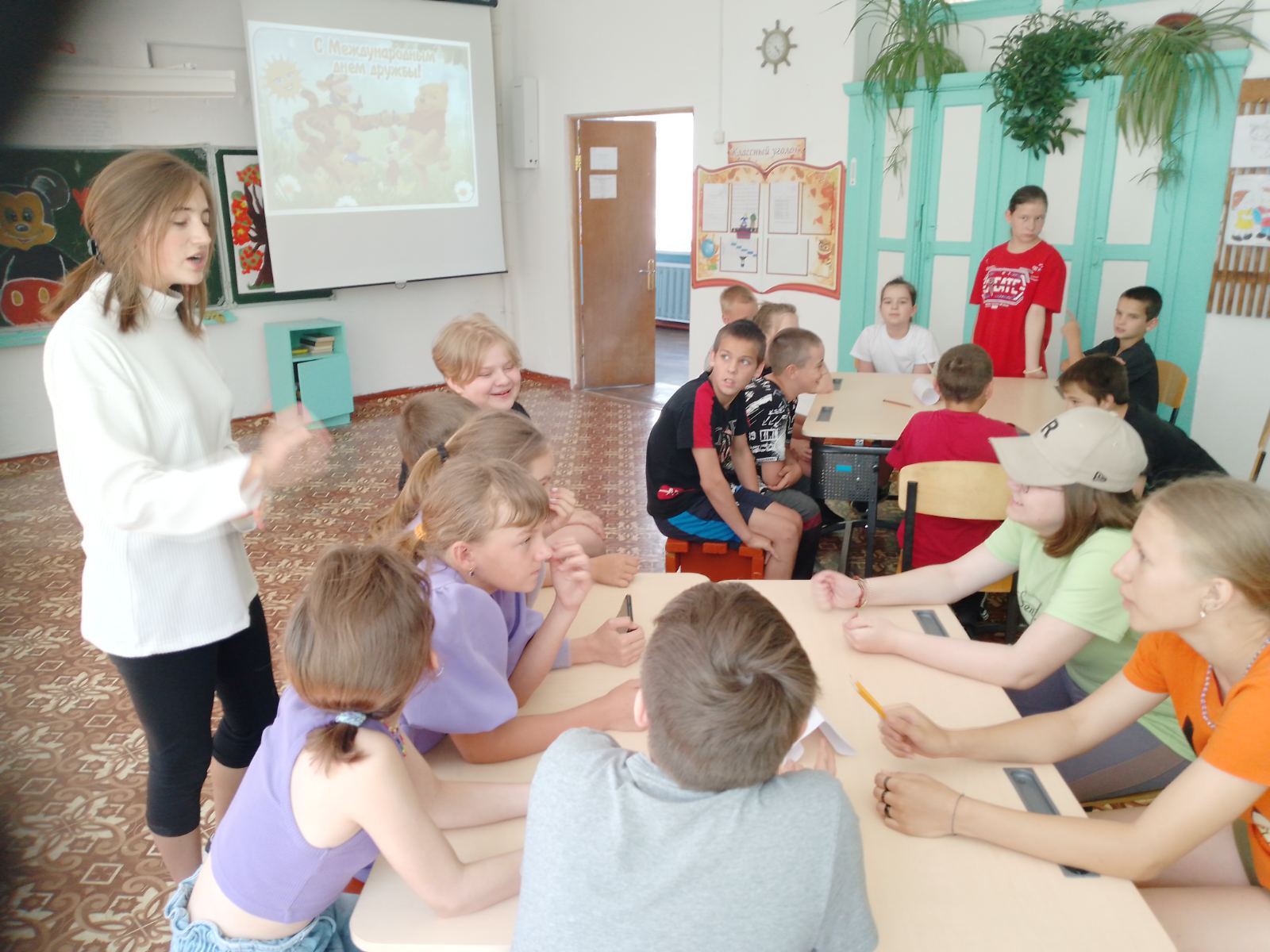 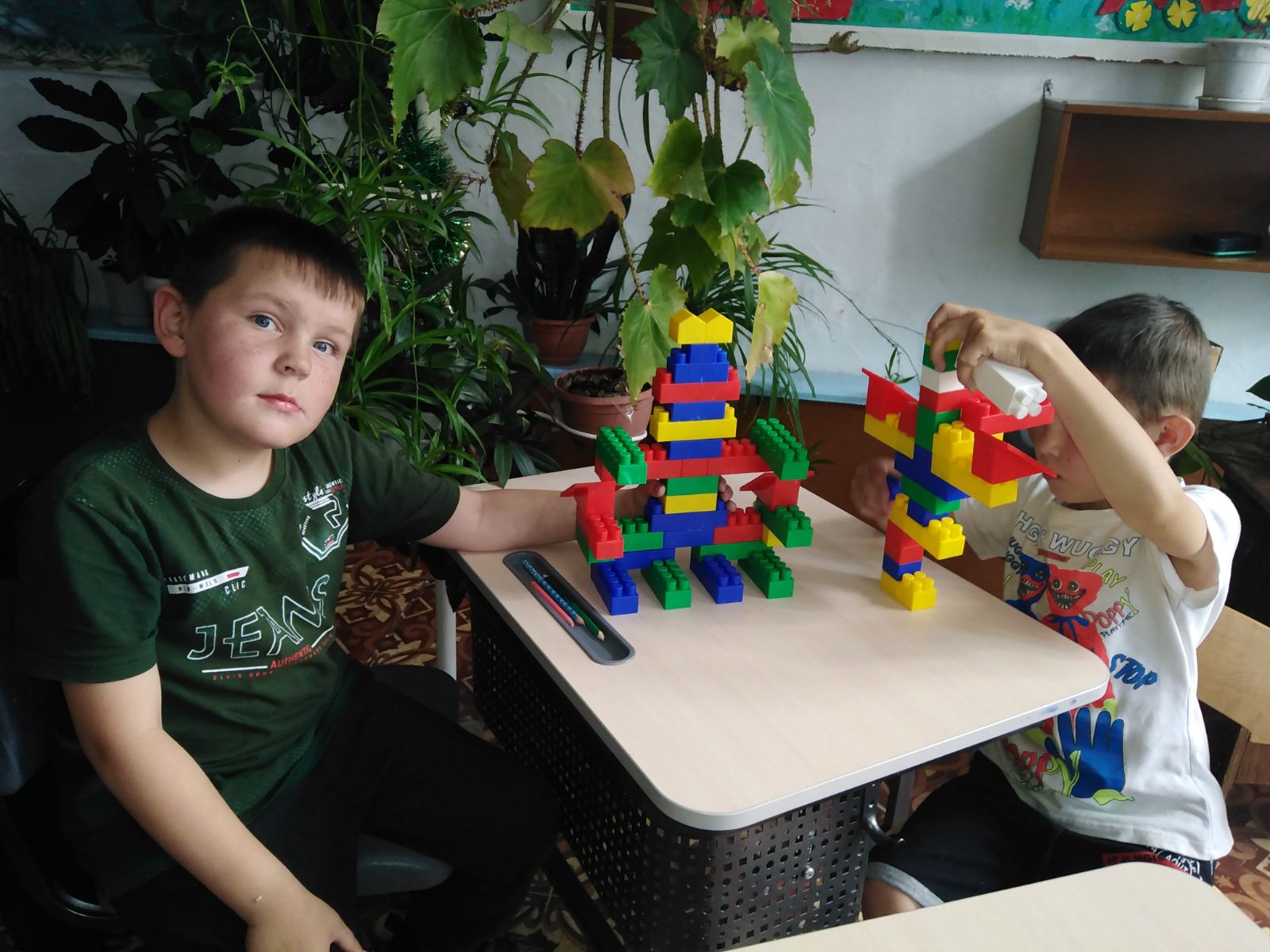 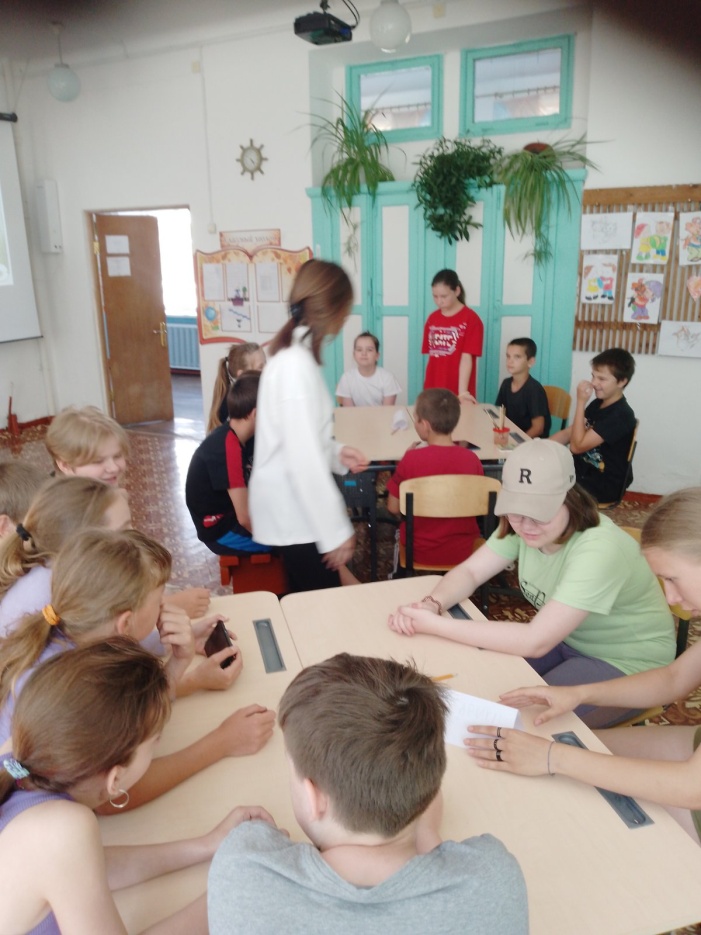 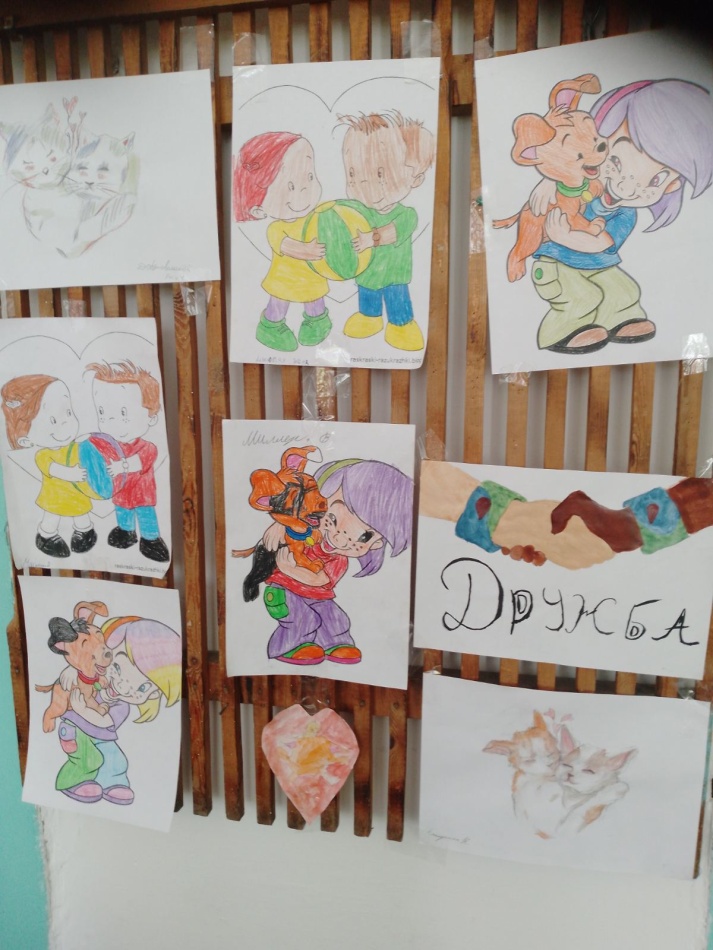 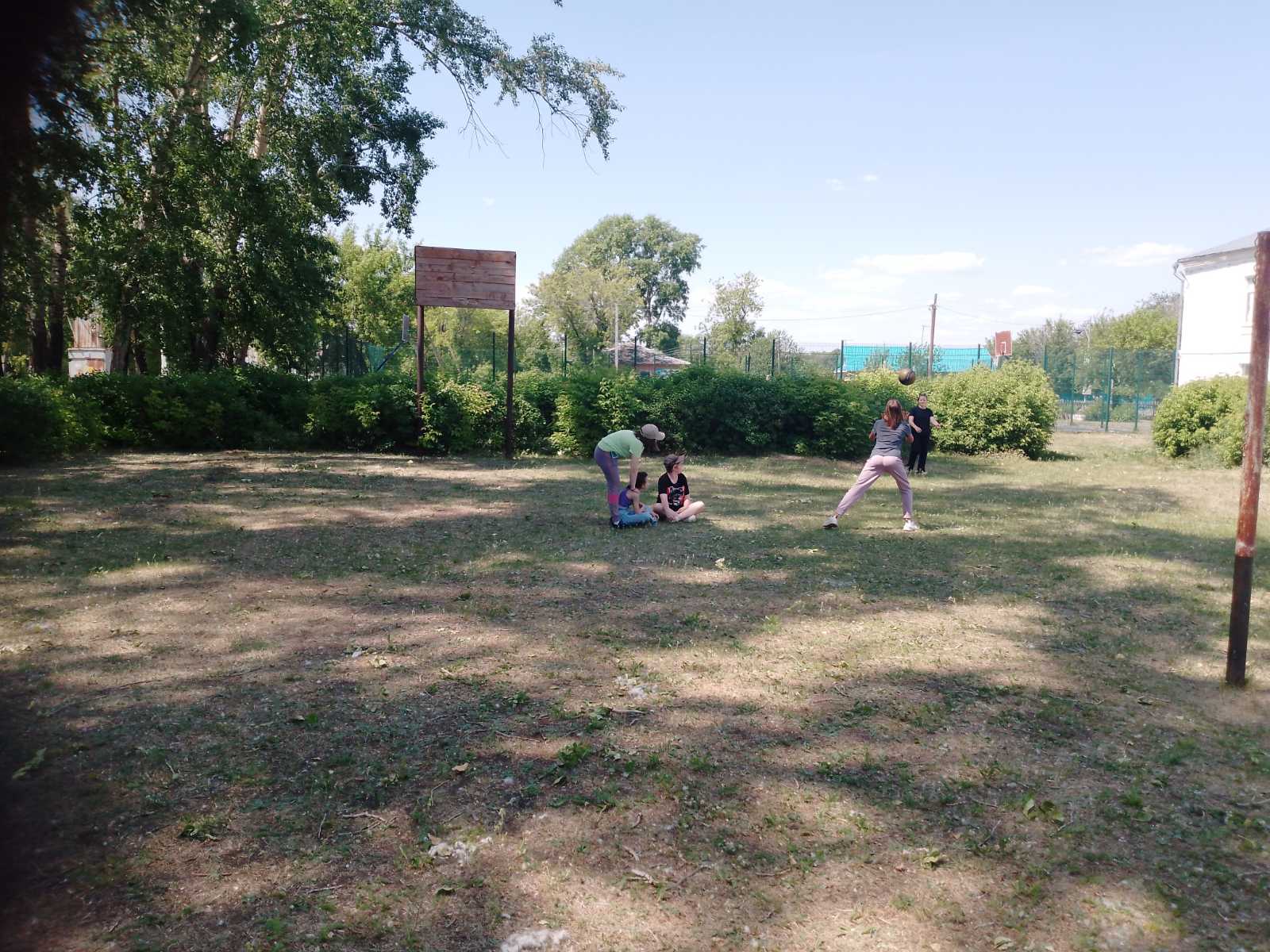 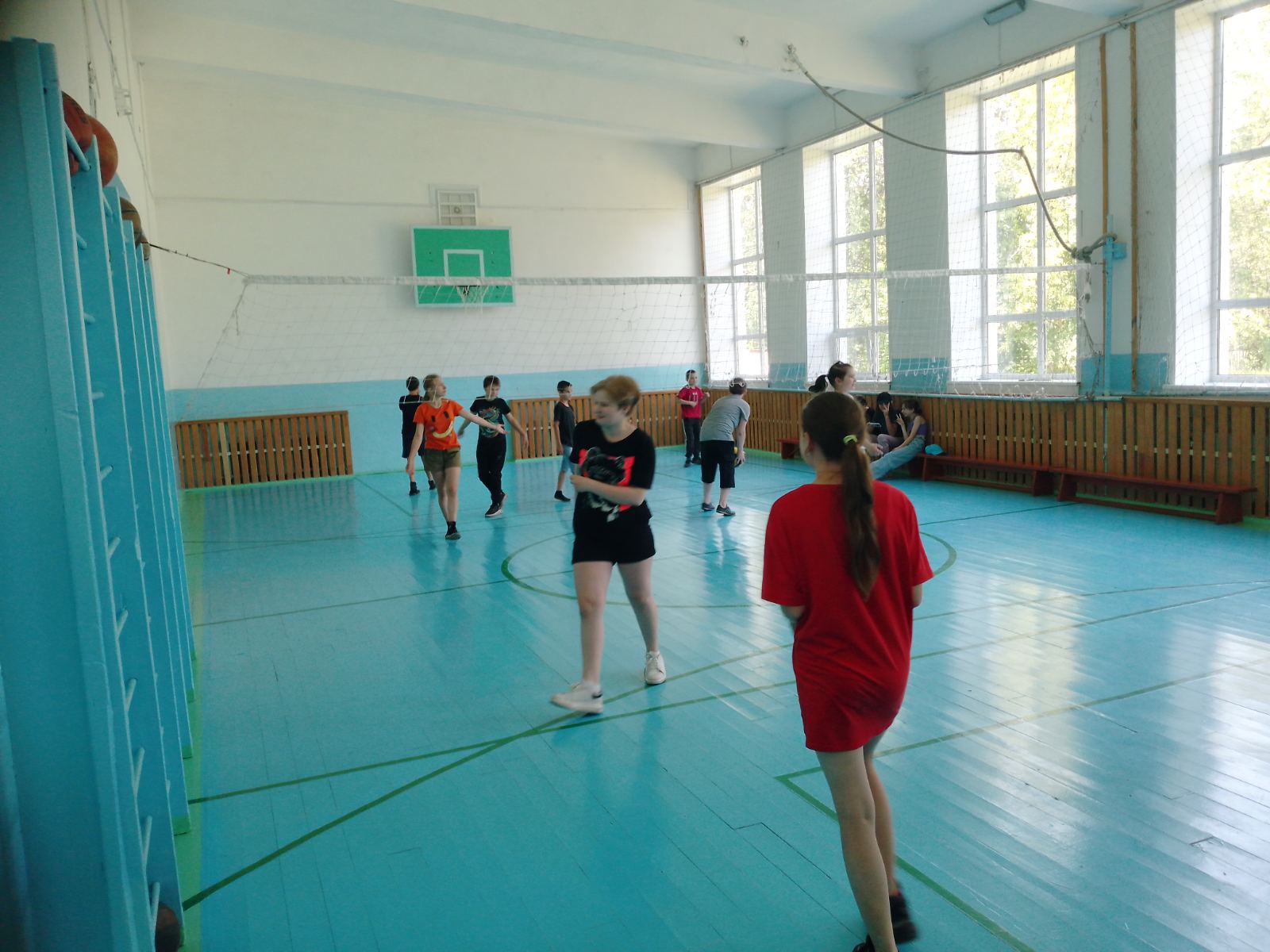 